AFFILIAZIONE SOCIETA’   A.S. 2023/2024Io sottoscritto___________________________________, in qualità di Legale Rappresentante, con il presente atto richiedo l’affiliazione per la stagione 2023/2024 della Società:NOMINATIVO SOCIETÀCODICE FISCALE                                                                       PARTITA IVA SEDE LEGALE RECAPITO POSTALE RECAPITO TELEFONICORECAPITO E-MAILRECAPITO PECA tal fine allego tutta la documentazione prevista dallo Statuto e dal R.O.F. e DICHIARO di conoscere ed accettare incondizionatamente lo Statuto ed i Regolamenti della FITw e del CONI e degli Organi Internazionali a cui la FITw aderisce.Firma del Legale Rappresentante della SocietàLa società è a richiedere il tesseramento del consiglio direttivo così composto:(*Si allegano i relativi moduliTD) In qualità di legale rappresentate della Società, comunico inoltre che i sottoelencati dirigenti sono autorizzati ad assumere impegni per conto di questa Società ed, in caso di mio impedimento, firmeranno come segue:Apponendo la mia firma dichiaro di aver preso visione dell’informativa per il trattamento dei dati ex art. 13 del Regolamento UE 679/2016, la cui versione integrale è reperibile sul sito FITw, che dichiaro di conoscere integralmente.Dichiaro inoltre di aver liberamente fornito i propri dati personali e pertanto, relativamente ai trattamenti che si rendano necessari nell’ambito delle finalità istituzionali:ESPRIME IL PROPRIOCONSENSOMODULO AS001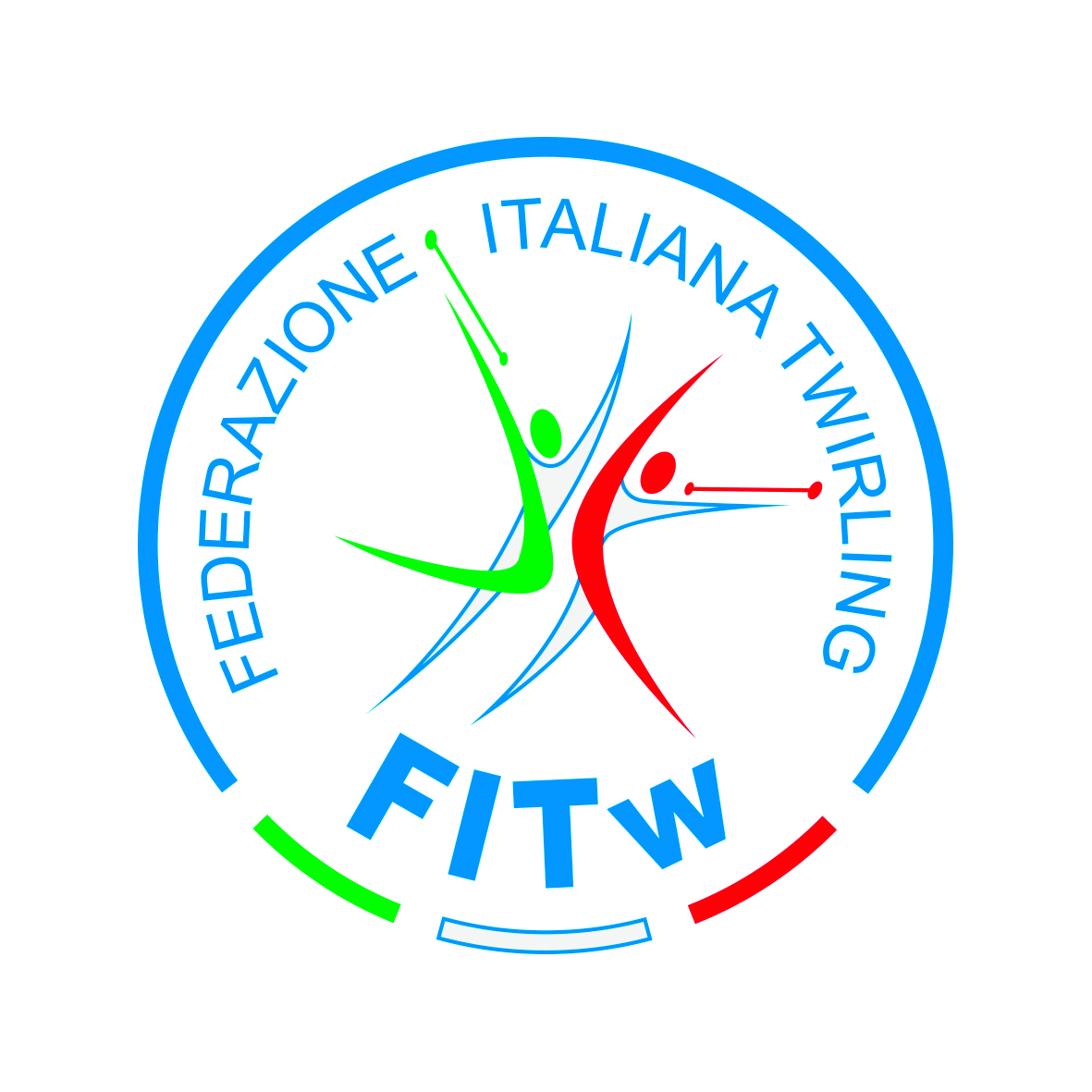 PRESSO:  Via                                                                        n^                               ComuneProvincia                                                             C.A.P.                                      PRESSO:  Via                                                                        n^                               ComuneProvincia                                                             C.A.P.                                      PRESIDENTE:VICE-PRESIDENTEDIRIGENTE:DIRIGENTE:DIRIGENTE:DIRIGENTE:SOCIO:SOCIO:SOCIO:MEDICO:Cognome e Nomeche firmeràCognome e Nomeche firmeràCognome e Nomeche firmeràCognome e Nomeche firmeràCognome e Nomeche firmeràCognome e Nomeche firmerà(data)(firma e timbro del Legale Rappresentante della Società) (firma e timbro del Legale Rappresentante della Società) (firma e timbro del Legale Rappresentante della Società) (firma e timbro del Legale Rappresentante della Società) 